ΕΛΛΗΝΙΚΗ ΔΗΜΟΚΡΑΤΙΑ                                                                    Καλλιθέα   8 / 3  /2018    ΝΟΜΟΣ ΑΤΤΙΚΗΣ                                                                               Αρ. Πρωτ.   14528                       ΔΗΜΟΣ ΚΑΛΛΙΘΕΑΣ                                                                             ΔΙΕΥΘΥΝΣΗ : ΟΙΚΟΝΟΜΙΚΗ                                                                          ΠΡΟΣΤΜΗΜΑ:  ΠΡΟΜΗΘΕΙΩΝ & ΑΠΟΘΗΚΩΝ                       κ. Πρόεδρο Δημοτικού Συμβουλίου    ΑΡΜΟΔΙΟΣ: Αικ. Παπασπύρου                                                   ΘΕΜΑ     : “Περί έγκρισης πρωτοκόλλων οριστικής παραλαβής  της Επιτροπής Παραλαβής  λοιπών εργασιών   που ορίστηκε με την υπ’αριθμ. 11/2017 (ΑΔΑ:  6ΕΚΩΩΕΚ-5ΩΦ)  απόφαση Δ.Σ. και  9/2018 (ΑΔΑ: ΩΑΣ7ΩΕΚ-ΣΚΦ )’’             Σας παρακαλούμε, κατά την προσεχή συνεδρίαση του Δημοτικού Συμβουλίου, όπως συμπεριλάβετε και το θέμα που αφορά στην έγκριση των πρωτοκόλλων οριστικής παραλαβής υπηρεσιών  , σύμφωνα με τις διατάξεις του άρθρου 65 παρ. 1 Ν. 3852/2010 “Νέα Αρχιτεκτονική της Αυτοδιοίκησης και της Αποκεντρωμένης Διοίκησης – Πρόγραμμα Καλλικράτης” (ΦΕΚ Α΄87/07-06-2010): <<Το Δημοτικό Συμβούλιο αποφασίζει για όλα τα θέματα που αφορούν το Δήμο, εκτός από εκείνα που ανήκουν εκ του Νόμου στην αρμοδιότητα του Δημάρχου ή άλλου οργάνου του Δήμου ή το ίδιο το Δημοτικό Συμβούλιο μεταβίβασε σε επιτροπή του>>σε συνδυασμό με τις ισχύουσες διατάξεις της παρ. 5 του  άρθρου 219 του Ν.4412/2016 , σύμφωνα με τις οποίες :    ΄΄5.  Το πρωτόκολλο οριστικής παραλαβής ( ενν. υπηρεσιών) εγκρίνεται από το αρμόδιο αποφαινόμενο όργανο με απόφασή του, η οποία κοινοποιείται υποχρεωτικά και στον ανάδοχο. Αν παρέλθει χρονικό διάστημα μεγαλύτερο των 30 ημερών από την ημερομηνία υποβολής του και δεν ληφθεί σχετική απόφαση για την έγκριση ή την απόρριψή του, θεωρείται ότι η παραλαβή έχει συντελεσθεί αυτοδίκαια.’’          Τα πρωτόκολλα οριστικής παραλαβής περιγράφονται αναλυτικά στο παρακάτω πίνακα , ως εξής:             Συνημμένα :-Απλό φωτοαντίγραφο πρωτοκόλλων                                                                                                            Ο ΑΝΤΙΔΗΜΑΡΧΟΣ 			                     ΕΥΑΓΓΕΛΟΣ ΜΠΑΡΜΠΑΚΟΣ                                                                  ΠΕΡΙΓΡΑΦΗ  ΠΑΡΟΧΗΣ ΥΠΗΡΕΣΙΑΣΚ.Α.ΠΡΟΫΠ/ΣΜΟΥ ΑΡΙΘΜΟΣ ΠΑΡΑΣΤΑΤΙΚΟΥ / ΠΟΣΟ ΔΑΠΑΝΗΣ ΠΡΩΤΟΚΟΛΛΟΥΑΡΙΘΜΟΣ ,ΗΜΕΡΟΜΗΝΙΑ, ΠΟΣΟ  ΑΝΑΘΕΣΗΣ /ΣΥΜΒΑΣΗΣΣεμινάριο «ΔΗΜΟΤΙΚΑ ΤΕΛΗ ΚΑΘΑΡΙΟΤΗΤΑΣ ΚΑΙ ΦΩΤΙΣΜΟΥ»Συμμετοχή: ΔΙΑΚΟΓΙΑΝΝΗΣ, ΜΑΛΕΖΗΣ00.6073.00026872/2018440,00€Απόφαση139/2018880,00 €Σεμινάριο «ΤΕΛΟΣ ΑΚΙΝΗΤΗΣ ΠΕΡΙΟΥΣΙΑΣ» Συμμετοχή: ΔΙΑΚΟΓΙΑΝΝΗΣ, ΜΑΛΕΖΗΣ00.6073.00026879/2018440,00€Απόφαση139/2018880,00 €Σεμινάριο «ΤΑ ΕΣΟΔΑ ΤΩΝ ΔΗΜΩΝ»Συμμετοχή: ΠΑΡΑΜΕΡΙΤΗΣ ΑΝΑΣ.00.6073.00026862/2018230,00€Απόφαση 112/2018230,00€Σεμινάριο «ΠΕΡΙΓΡΑΜΜΑΤΑ ΓΕΝΙΚΩΝ ΚΑΙ ΕΙΔΙΚΩΝ ΘΕΣΕΩΝ ΕΡΓΑΣΙΑΣ»00.6073.000246/2018245,00Απόφαση154/2018245,00 €Σεμινάριο «ΑΣΦΑΛΙΣΗ ΑΙΡΕΤΩΝ ΟΡΓΑΝΩΝ»Συμμετοχή: ΠΑΡΙΔΟΥ, ΚΑΡΑΝΤΩΝΗΣ00.6073.000278/2018225,00€Απόφαση134/2018225,00 €Αμοιβές Δικαστικών Επιμελητών για υπηρεσία επιδόσεων δικογράφων και εξωδίκων (βάσει τιμολογίου και καταστάσεως)00.6116.0001331/2018198,40€Απόφαση 276/20172.500€(με ΦΠΑ)Κατάρτιση Σχεδίου Δράσης για την  Ενεργοποίηση Επιχειρήσεων και Φορέων για Στήριξη Κοινωνικών Πολιτικών του Δήμου Καλλιθέας.00.6131.0006386/201817.980,00€ΣΥΜΒΑΣΗ7Ζ1ΙΩΕΚ-ΛΦΞ/17.980,00€ (με ΦΠΑ)ΕΤΗΣΙΑ ΣΥΝΔΡΟΜΗ 2017 ΣΤΗΝ ΔΟΜΙΚΗ ΕΝΗΜΕΡΩΣΗ ΓΙΑ ΤΙΣ ΑΝΑΓΚΕΣ ΛΕΙΤΟΥΡΓΙΑΣ Δ/ΝΣΗΣ ΠΟΛΕΟΔΟΜΙΑΣ & Τ.Υ.10.6451.0006962,963/2017967,99107/201875Ο6ΩΕΚ-ΛΑ9967,99ΕΤΗΣΙΑ ΣΥΝΔΡΟΜΗ 2017 ΣΤΟ ΠΕΡΙΟΔΙΚΟ ‘’ΕΠΙΘΕΩΡΗΣΙΣ ΙΚΑ’’ ΓΙΑ ΤΙΣ ΑΝΑΓΚΕΣ ΛΕΙΤΟΥΡΓΙΑΣ ΤΜ. ΜΙΣΘΟΔΟΣΙΑΣ10.6451.00061305/2017170,00107/201875Ο6ΩΕΚ-ΛΑ9170,00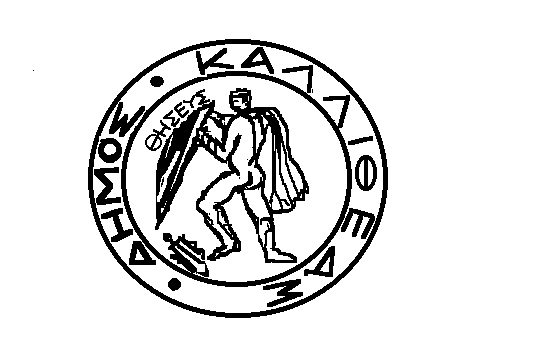 